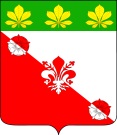 СОВЕТ ГИРЕЙСКОГО ГОРОДСКОГО ПОСЕЛЕНИЯГУЛЬКЕВИЧСКОГО РАЙОНАРЕШЕНИЕот  ПРОЕКТ                                                                                         № __пгт.  ГирейО внесении изменений в решение Совета Гирейского городского поселения Гулькевичского района от 17 февраля 2017 г. № 5 «Об утверждении положений о размерах и условиях оплаты труда, о порядке исчисления и выплаты премии по итогам работы за месяц инспекторов по первичному воинскому учету в администрации Гирейского городского поселения Гулькевичского района»В соответствии с Трудовым кодексом Российской федерации, уставом Гирейского городского поселения Гулькевичского района, в целях упорядочения оплаты труда инспекторов по первичному воинскому учету в администрации Гирейского городского поселения Гулькевичского района, Совет Гирейского городского поселения Гулькевичского района р е ш и л:Внести в решение Совета Гирейского городского поселения Гулькевичского района от 17 февраля 2017 г. № 5 «Об утверждении положений о размерах и условиях оплаты труда, о порядке исчисления и выплаты премии по итогам работы за месяц инспекторов по первичному воинскому учету в администрации Гирейского городского поселения Гулькевичского района» изменения, изложив приложения 1, 2 в новой редакции (прилагается).2. Опубликовать настоящее решение в общественно-политической газете Гулькевичского района Краснодарского края «В 24 часа» и разместить на сайте Гирейского городского поселения Гулькевичского района в информационно-телекоммуникационной сети «Интернет».3. Контроль за выполнением настоящего решения возложить на депутатскую комиссию Совета Гирейского городского поселения Гулькевичского района по бюджету, налогам, сборам, муниципальной собственности, экономике, торговле, предпринимательству и инвестиционной политике.4. Решение вступает в силу после его официального опубликования и распространяется на правоотношения, возникшие с 1 января 2024 г.Приложениек решению Совета Гирейского городского поселения Гулькевичского районаот _______________ № ___«Приложение 1к решению Совета Гирейского городского поселения Гулькевичского районаот 17 февраля 2017 года № 5(в редакции решения Совета Гирейского городского поселения Гулькевичского районаот ________________ № ___)Положениео размерах и условиях оплаты труда  инспекторов по первичному воинскому учету в администрации Гирейского городского поселения Гулькевичского района	Настоящее положение о размерах и условиях оплаты труда инспекторов по первичному воинскому учету в администрации Гирейского городского поселения Гулькевичского района (далее – положение), принято в целях обеспечения социальных гарантий и упорядочения оплаты труда инспекторов по первичному воинскому учету в администрации Гирейского городского поселения Гулькевичского района, определяет его денежное содержание.	1. Денежное содержание инспектора по первичному воинскому учету в администрации Гирейского городского поселения Гулькевичского района, осуществляющего первичный воинский учет (далее – служащий) состоит из должностного оклада служащего в соответствии с замещаемой им должностью (далее – должностной оклад) и ежемесячных и иных дополнительных выплат (далее – дополнительные выплаты).	2. Размеры должностных окладов служащих устанавливаются согласно приложению к настоящему положению.	3. К дополнительным выплатам относятся:1) ежемесячная надбавка к должностному окладу за особые условия службы в размере до 158%.Ежемесячная надбавка к должностному окладу за особые условия службы устанавливается главой Гирейского городского поселения Гулькевичского района ежемесячно.2) премии по итогам работы за месяц, порядок выплаты которых определяется решением Совета Гирейского городского поселения Гулькевичского района (максимальный размер в пределах фонда оплаты труда не ограничивается);3) единовременная выплата при предоставлении ежегодного оплачиваемого отпуска и материальная помощь, выплачиваемые за счет средств фонда оплаты труда работника в соответствии с положением, утверждаемым главой Гирейского городского поселения Гулькевичского района.4. Инспектору по первичному воинскому учету в администрации Гирейского городского поселения Гулькевичского района производятся другие выплаты, предусмотренные соответствующими федеральными законами и иными нормативными правовыми актами и выплачиваемые за счет средств фонда оплаты труда.5. При формировании фонда оплаты труда инспектора по первичному воинскому учету в администрации Гирейского городского поселения Гулькевичского района сверх суммы средств, направляемых для выплаты должностных окладов, предусматриваются средства для выплаты (в расчете на год):1) ежемесячной надбавки к должностному окладу за особые условия службы – в размере восемнадцати должностных окладов;2) премий по итогам работы за месяц – в размере одиннадцати должностных окладов;3) единовременной выплаты при предоставлении ежегодного оплачиваемого отпуска и материальной помощи – в размере четырех должностных окладов.6. Глава Гирейского городского поселения Гулькевичского района вправе перераспределять средства фонда оплаты труда инспекторов по первичному воинскому учету в администрации Гирейского городского поселения Гулькевичского района между выплатами, предусмотренными в пункте 5 настоящего положения.7. При отсутствии источников финансирования расходов по оплате труда инспекторов по первичному воинскому учету в администрации Гирейского городского поселения Гулькевичского района в размерах, определяемых настоящим положением,  Советом Гирейского городского поселения Гулькевичского района может быть принято решение об установлении денежного содержания работников  в меньшем объеме.Заведующий сектором финансово-экономической деятельностиадминистрации Гирейского городского поселенияГулькевичского района								Л.В. КоролеваРазмер  должностного оклада  инспекторов по первичному воинскому учету в администрации Гирейского городского поселения Гулькевичского районаЗаведующий сектором финансово-экономической деятельностиадминистрации Гирейского городского поселенияГулькевичского района								Л.В. КоролеваПриложение 2к решению Совета Гирейского городского поселения Гулькевичского районаот 17 февраля 2017 года № 5(в редакции решения Совета Гирейского городского поселения Гулькевичского районаот ________________ № ___)ПОЛОЖЕНИЕо порядке исчисления и выплаты премии по итогам работы за месяц инспекторов по первичному воинскому учету в администрации Гирейского городского поселения Гулькевичского района1. Общие положения    1.1. Настоящее положение разработано в соответствии с Трудовым кодексом Российской Федерации, федеральными законами «Об общих принципах организации местного самоуправления в Российской Федерации», уставом Гирейского городского поселения Гулькевичского района.1.2. Настоящее положение разработано в целях обеспечения прав, законных интересов инспекторов по первичному воинскому учету в администрации Гирейского городского поселения Гулькевичского района, осуществляющего первичный воинский учет, повышения ответственности, эффективности и результативности их деятельности, добросовестного исполнения им  своих должностных обязанностей.1.3. Настоящее положение определяет порядок исчисления и выплаты премии по итогам работы за месяц инспекторов по первичному воинскому учету в администрации Гирейского городского поселения Гулькевичского района.2. Порядок исчисления премии   2.1. Премия  по  итогам работы за месяц инспекторов по первичному воинскому учету в администрации Гирейского городского поселения Гулькевичского района (далее – работник) представляет собой фонд премирования, который планируется в размере одиннадцати должностных окладов в год.  2.2. Премия  выплачивается ежемесячно при выдаче заработной платы за первую половину месяца, следующего за отчетным. 2.3. Плановая сумма средств, направляемая ежемесячно на премию, исчисляется в размере одной двенадцатой части от годового фонда премирования. 2.4. Премия не начисляется в период нахождения служащего в ежегодном оплачиваемом отпуске, дополнительном, учебном отпуске, отпуске без сохранения заработной платы, отпуске по беременности и родам и по уходу за ребенком, за период временной нетрудоспособности.  Премия работнику, проработавшему неполный месяц в связи с увольнением по собственному желанию или приемом на работу (за исключением случаев приема и увольнения в порядке перевода), выплачивается за фактически отработанное время.2.5. Работнику, принятому на должность работника, находящегося в отпуске по беременности, родам и по уходу за ребенком, премия выплачивается на общих основаниях.2.6. Основными показателями, учитываемыми при выплате премии по итогам работы, за месяц (квартал) и год являются:личный трудовой вклад в общие результаты работы и качество  труда;компетентность в принятии управленческих решений; инициатива, творчество и применение в работе современных форм и методов организации труда; отсутствие фактов нарушения трудовой, исполнительской дисциплины и правил внутреннего трудового распорядка.2.7. Премирование не производится или уменьшается размер премии в следующих случаях:	при невыполнении в срок документов, находящихся на контроле, а также постановлений, распоряжений и письменных поручений главы Гирейского городского поселения Гулькевичского района – в размере от 30 до  50 процентов;	при ненадлежащем выполнении или невыполнении служебных обязанностей – в размере от 30 до 50 процентов;при невыполнении показателей премирования, характеризующих деятельность администрации Гирейского городского поселения Гулькевичского района в области исполнения полномочий по первичному воинскому учету, - в размере до 100 процентов.	2.8. При отсутствии оснований к уменьшению размера премии она выплачивается в полном объеме. 3. Порядок выплаты премии  3.1. Размер премии устанавливается главой Гирейского городского поселения Гулькевичского района.3.2. Премирование работника производится главой Гирейского городского поселения Гулькевичского района, в соответствии с данными исполнительской дисциплины и с показателями премирования, характеризующими деятельность администрации Гирейского городского поселения Гулькевичского района в области исполнения полномочий по первичному воинскому учету, и индивидуальным вкладом работника.  4. Экономия фонда оплаты труда       	4.1. Экономия фонда оплаты труда, образовавшаяся в течение года, может быть направлена  на:	выплату работнику единовременного вознаграждения в размере двух должностных окладов за выполнение заданий особой важности и сложности, продолжительную и безупречную службу, в связи с юбилеями (50, 55, 60, 65 лет), а также при выходе на пенсию;	оказание материальной помощи в случаях материального затруднения (по заявлению работника). Максимальный размер материальной помощи в пределах фонда оплаты труда не ограничивается.4.2. Работнику может выплачиваться премия по итогам работы за квартал, год за счет сложившейся экономии по фонду оплаты труда, в соответствии с распоряжением администрации Гирейского городского поселения Гулькевичского района. Максимальный размер премии в пределах фонда оплаты труда не ограничивается.Заведующий сектором финансово-экономической деятельностиадминистрации Гирейского городского поселенияГулькевичского района								Л.В. КоролеваГлава Гирейского городского поселенияГулькевичского района                                       Р.А. АлексеенкоПредседатель Совета Гирейского городского поселения Гулькевичского района                                   В.И. КлючниковПриложение к положению о размерахи условиях оплаты труда работников администрации Гирейского городского поселения Гулькевичского района, осуществляющих первичный воинский учет Наименование должностиРазмер месячного должностного оклада (рублей в месяц)Инспектор  по первичному воинскому учету в администрации Гирейского городского поселения Гулькевичского района6054